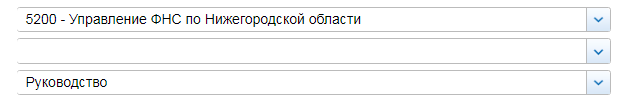 СВЕДЕНИЯ О ДОХОДАХ, ОБ ИМУЩЕСТВЕ И ОБЯЗАТЕЛЬСТВАХ ИМУЩЕСТВЕННОГО ХАРАКТЕРА ГОСУДАРСТВЕННЫХ ГРАЖДАНСКИХ СЛУЖАЩИХ ФНС РОССИИ ЗА ПЕРИОД С 1 ЯНВАРЯ 2020© 2005-2021 ФНС России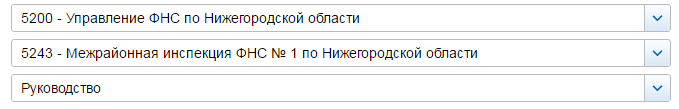 СВЕДЕНИЯ О ДОХОДАХ, ОБ ИМУЩЕСТВЕ И ОБЯЗАТЕЛЬСТВАХ ИМУЩЕСТВЕННОГО ХАРАКТЕРА ГОСУДАРСТВЕННЫХ ГРАЖДАНСКИХ СЛУЖАЩИХ ФНС РОССИИ ЗА ПЕРИОД С 1 ЯНВАРЯ 2020© 2005-2021 ФНС России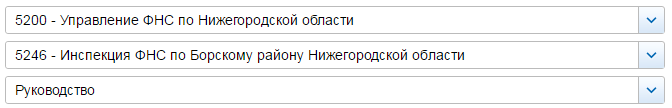 СВЕДЕНИЯ О ДОХОДАХ, ОБ ИМУЩЕСТВЕ И ОБЯЗАТЕЛЬСТВАХ ИМУЩЕСТВЕННОГО ХАРАКТЕРА ГОСУДАРСТВЕННЫХ ГРАЖДАНСКИХ СЛУЖАЩИХ ФНС РОССИИ ЗА ПЕРИОД С 1 ЯНВАРЯ 2019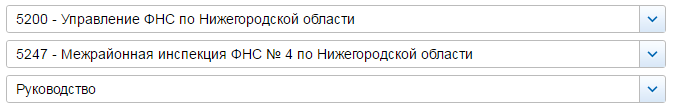 СВЕДЕНИЯ О ДОХОДАХ, ОБ ИМУЩЕСТВЕ И ОБЯЗАТЕЛЬСТВАХ ИМУЩЕСТВЕННОГО ХАРАКТЕРА ГОСУДАРСТВЕННЫХ ГРАЖДАНСКИХ СЛУЖАЩИХ ФНС РОССИИ ЗА ПЕРИОД С 1 ЯНВАРЯ 2019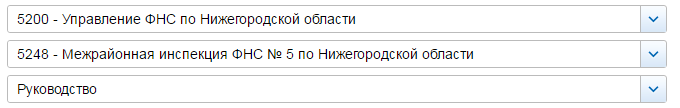 СВЕДЕНИЯ О ДОХОДАХ, ОБ ИМУЩЕСТВЕ И ОБЯЗАТЕЛЬСТВАХ ИМУЩЕСТВЕННОГО ХАРАКТЕРА ГОСУДАРСТВЕННЫХ ГРАЖДАНСКИХ СЛУЖАЩИХ ФНС РОССИИ ЗА ПЕРИОД С 1 ЯНВАРЯ 2020© 2005-2021 ФНС России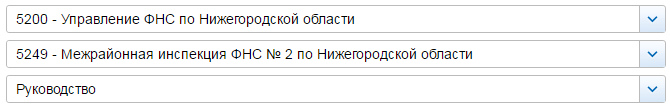 СВЕДЕНИЯ О ДОХОДАХ, ОБ ИМУЩЕСТВЕ И ОБЯЗАТЕЛЬСТВАХ ИМУЩЕСТВЕННОГО ХАРАКТЕРА ГОСУДАРСТВЕННЫХ ГРАЖДАНСКИХ СЛУЖАЩИХ ФНС РОССИИ ЗА ПЕРИОД С 1 ЯНВАРЯ 2020© 2005-2021 ФНС России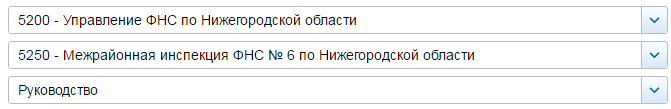 СВЕДЕНИЯ О ДОХОДАХ, ОБ ИМУЩЕСТВЕ И ОБЯЗАТЕЛЬСТВАХ ИМУЩЕСТВЕННОГО ХАРАКТЕРА ГОСУДАРСТВЕННЫХ ГРАЖДАНСКИХ СЛУЖАЩИХ ФНС РОССИИ ЗА ПЕРИОД С 1 ЯНВАРЯ 2020© 2005-2021 ФНС России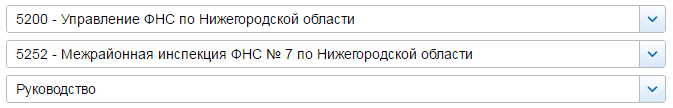 СВЕДЕНИЯ О ДОХОДАХ, ОБ ИМУЩЕСТВЕ И ОБЯЗАТЕЛЬСТВАХ ИМУЩЕСТВЕННОГО ХАРАКТЕРА ГОСУДАРСТВЕННЫХ ГРАЖДАНСКИХ СЛУЖАЩИХ ФНС РОССИИ ЗА ПЕРИОД С 1 ЯНВАРЯ 2020© 2005-2021 ФНС России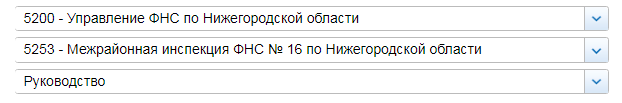 СВЕДЕНИЯ О ДОХОДАХ, ОБ ИМУЩЕСТВЕ И ОБЯЗАТЕЛЬСТВАХ ИМУЩЕСТВЕННОГО ХАРАКТЕРА ГОСУДАРСТВЕННЫХ ГРАЖДАНСКИХ СЛУЖАЩИХ ФНС РОССИИ ЗА ПЕРИОД С 1 ЯНВАРЯ 2020© 2005-2021 ФНС России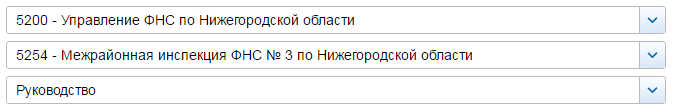 СВЕДЕНИЯ О ДОХОДАХ, ОБ ИМУЩЕСТВЕ И ОБЯЗАТЕЛЬСТВАХ ИМУЩЕСТВЕННОГО ХАРАКТЕРА ГОСУДАРСТВЕННЫХ ГРАЖДАНСКИХ СЛУЖАЩИХ ФНС РОССИИ ЗА ПЕРИОД С 1 ЯНВАРЯ 2019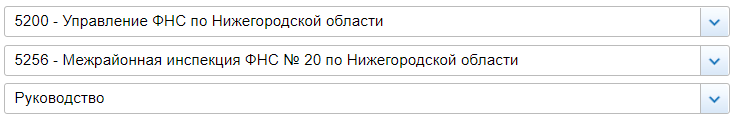 СВЕДЕНИЯ О ДОХОДАХ, ОБ ИМУЩЕСТВЕ И ОБЯЗАТЕЛЬСТВАХ ИМУЩЕСТВЕННОГО ХАРАКТЕРА ГОСУДАРСТВЕННЫХ ГРАЖДАНСКИХ СЛУЖАЩИХ ФНС РОССИИ ЗА ПЕРИОД С 1 ЯНВАРЯ 2020© 2005-2021 ФНС России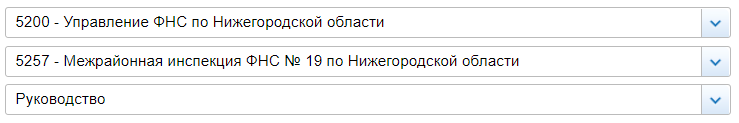 СВЕДЕНИЯ О ДОХОДАХ, ОБ ИМУЩЕСТВЕ И ОБЯЗАТЕЛЬСТВАХ ИМУЩЕСТВЕННОГО ХАРАКТЕРА ГОСУДАРСТВЕННЫХ ГРАЖДАНСКИХ СЛУЖАЩИХ ФНС РОССИИ ЗА ПЕРИОД С 1 ЯНВАРЯ 2020© 2005-2021 ФНС России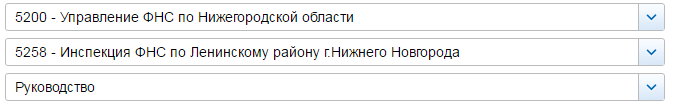 СВЕДЕНИЯ О ДОХОДАХ, ОБ ИМУЩЕСТВЕ И ОБЯЗАТЕЛЬСТВАХ ИМУЩЕСТВЕННОГО ХАРАКТЕРА ГОСУДАРСТВЕННЫХ ГРАЖДАНСКИХ СЛУЖАЩИХ ФНС РОССИИ ЗА ПЕРИОД С 1 ЯНВАРЯ 2019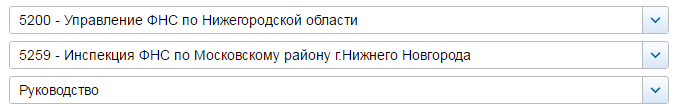 СВЕДЕНИЯ О ДОХОДАХ, ОБ ИМУЩЕСТВЕ И ОБЯЗАТЕЛЬСТВАХ ИМУЩЕСТВЕННОГО ХАРАКТЕРА ГОСУДАРСТВЕННЫХ ГРАЖДАНСКИХ СЛУЖАЩИХ ФНС РОССИИ ЗА ПЕРИОД С 1 ЯНВАРЯ 2019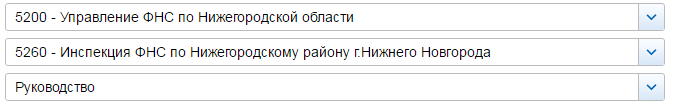 СВЕДЕНИЯ О ДОХОДАХ, ОБ ИМУЩЕСТВЕ И ОБЯЗАТЕЛЬСТВАХ ИМУЩЕСТВЕННОГО ХАРАКТЕРА ГОСУДАРСТВЕННЫХ ГРАЖДАНСКИХ СЛУЖАЩИХ ФНС РОССИИ ЗА ПЕРИОД С 1 ЯНВАРЯ 2020© 2005-2021 ФНС России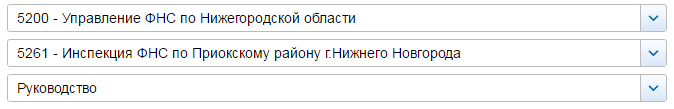 СВЕДЕНИЯ О ДОХОДАХ, ОБ ИМУЩЕСТВЕ И ОБЯЗАТЕЛЬСТВАХ ИМУЩЕСТВЕННОГО ХАРАКТЕРА ГОСУДАРСТВЕННЫХ ГРАЖДАНСКИХ СЛУЖАЩИХ ФНС РОССИИ ЗА ПЕРИОД С 1 ЯНВАРЯ 2019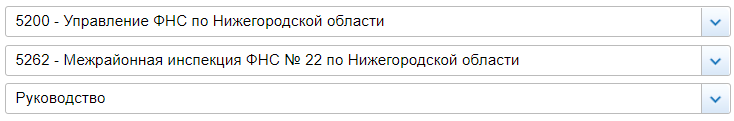 СВЕДЕНИЯ О ДОХОДАХ, ОБ ИМУЩЕСТВЕ И ОБЯЗАТЕЛЬСТВАХ ИМУЩЕСТВЕННОГО ХАРАКТЕРА ГОСУДАРСТВЕННЫХ ГРАЖДАНСКИХ СЛУЖАЩИХ ФНС РОССИИ ЗА ПЕРИОД С 1 ЯНВАРЯ 2020© 2005-2021 ФНС России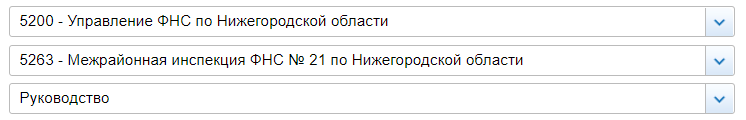 СВЕДЕНИЯ О ДОХОДАХ, ОБ ИМУЩЕСТВЕ И ОБЯЗАТЕЛЬСТВАХ ИМУЩЕСТВЕННОГО ХАРАКТЕРА ГОСУДАРСТВЕННЫХ ГРАЖДАНСКИХ СЛУЖАЩИХ ФНС РОССИИ ЗА ПЕРИОД С 1 ЯНВАРЯ 2020© 2005-2021 ФНС России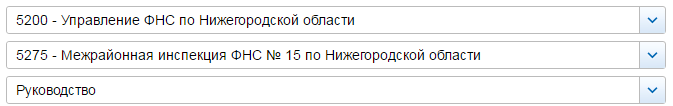 СВЕДЕНИЯ О ДОХОДАХ, ОБ ИМУЩЕСТВЕ И ОБЯЗАТЕЛЬСТВАХ ИМУЩЕСТВЕННОГО ХАРАКТЕРА ГОСУДАРСТВЕННЫХ ГРАЖДАНСКИХ СЛУЖАЩИХ ФНС РОССИИ ЗА ПЕРИОД С 1 ЯНВАРЯ 2020© 2005-2021 ФНС России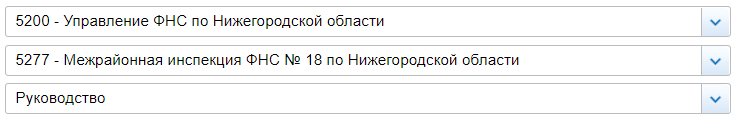 СВЕДЕНИЯ О ДОХОДАХ, ОБ ИМУЩЕСТВЕ И ОБЯЗАТЕЛЬСТВАХ ИМУЩЕСТВЕННОГО ХАРАКТЕРА ГОСУДАРСТВЕННЫХ ГРАЖДАНСКИХ СЛУЖАЩИХ ФНС РОССИИ, А ТАКЖЕ СВЕДЕНИЯ О ДОХОДАХ, ОБ ИМУЩЕСТВЕ И ОБЯЗАТЕЛЬСТВАХ ИМУЩЕСТВЕННОГО ХАРАКТЕРА ИХ СУПРУГОВ И НЕСОВЕРШЕННОЛЕТНИХ ДЕТЕЙ ЗА ПЕРИОД С 1 ЯНВАРЯ 2020© 2005-2021 ФНС России№ п/пФамилия и инициалы лица, чьи сведения размещаютсяДолжностьОбъекты недвижимости, находящиеся в собственностиОбъекты недвижимости, находящиеся в собственностиОбъекты недвижимости, находящиеся в собственностиОбъекты недвижимости, находящиеся в собственностиОбъекты недвижимости, находящиеся в пользованииОбъекты недвижимости, находящиеся в пользованииОбъекты недвижимости, находящиеся в пользованииТранспортные средстваТранспортные средстваДекларированный годовой доход (руб.)Сведения об источниках получения средств, за счёт которых совершена сделка (вид приобретенного имущества, источники)Сведения об источниках получения средств, за счёт которых совершена сделка (вид приобретенного имущества, источники)№ п/пФамилия и инициалы лица, чьи сведения размещаютсяДолжностьвид объектавид собственностиплощадь (кв.м)страна расположениявид объектаплощадь (кв.м)страна расположениявидмаркаДекларированный годовой доход (руб.)вид приобретенного имуществаисточники1Большаков Виктор АлексеевичРуководительжилой домИндивидуальная172.2РФквартира65.4РФавтомобиль легковойМицубиси, модель: Аутлендер3446853.19квартираИндивидуальная53.7РФавтомобиль легковойКиа, модель: спортейджгаражИндивидуальная19.3РФвид: "иные автотранспортные средства"Снегоболотоход Stels, модель: ATV600Yвид имущества: иные строения, помещения и сооружения (пом.6-парковочное место)Общая долевая - 28/1262 доли2820.1РФвид имущества: иные строения, помещения и сооружения (пом.6-парковочное место)Общая долевая - 21/1262 доли2820.1РФвид имущества: иные строения, помещения и сооружения (пом.6-парковочное место)Общая долевая - 1/1262000 доли2820.1РФвид имущества: иные строения, помещения и сооружения (баня)Индивидуальная75.3РФземельный участокИндивидуальная1965РФсупругаквартираИндивидуальная41.3РФквартира53.7РФ562782несовершеннолетний ребёнокквартира53.7РФ0несовершеннолетний ребёнокквартира53.7РФ02Агафонова Евгения ВладиславовнаЗаместитель руководителяквартираИндивидуальная47РФквартира116.6РФавтомобиль легковойХундай, модель: IХ 353341344.06несовершеннолетний ребёнокквартира116.6РФ03Вуколова Елена ГеннадьевнаЗаместитель руководителяквартираИндивидуальная40.5РФ3738724.81квартираИндивидуальная31.9РФ4Макурин Антон АнатольевичЗаместитель руководителяквартираОбщая совместная70.2РФквартира50.8РФавтомобиль легковойKIA, модель: CERATO3304765.22гаражИндивидуальная41РФземельный участокИндивидуальная41РФсупругаквартираОбщая совместная70.2РФ734767.34земельный участокОбщая долевая - 1/2 доли800РФнесовершеннолетний ребёнокквартира70.2РФ05Шабаров Александр БорисовичЗаместитель руководителяквартираОбщая совместная57.7РФавтомобиль легковойKIA, модель: SPORTAG3258047.91земельный участокИндивидуальная432РФмотоциклGZ, модель: 350земельный участокИндивидуальная1500РФсупругаквартираОбщая совместная57.7РФавтомобиль легковойХундай, модель: крета1134674.33квартираИндивидуальная72.2РФ№ п/пФамилия и инициалы лица, чьи сведения размещаютсяДолжностьОбъекты недвижимости, находящиеся в собственностиОбъекты недвижимости, находящиеся в собственностиОбъекты недвижимости, находящиеся в собственностиОбъекты недвижимости, находящиеся в собственностиОбъекты недвижимости, находящиеся в пользованииОбъекты недвижимости, находящиеся в пользованииОбъекты недвижимости, находящиеся в пользованииТранспортные средстваТранспортные средстваДекларированный годовой доход (руб.)Сведения об источниках получения средств, за счёт которых совершена сделка (вид приобретенного имущества, источники)Сведения об источниках получения средств, за счёт которых совершена сделка (вид приобретенного имущества, источники)№ п/пФамилия и инициалы лица, чьи сведения размещаютсяДолжностьвид объектавид собственностиплощадь (кв.м)страна расположениявид объектаплощадь (кв.м)страна расположениявидмаркаДекларированный годовой доход (руб.)вид приобретенного имуществаисточники1Гущина Любовь АлександровнаНачальникквартираИндивидуальная29.3РФквартира66.1РФ2261767.19гаражИндивидуальная21.3РФземельный участок21.3РФсупругжилой домИндивидуальная116.3РФквартира66.1РФавтомобиль легковойMAZDA, модель: BT -50870271.46земельный участокИндивидуальная1471РФавтомобиль легковойМАЗДА, модель: CX-52Бобков Игорь ЕвгеньевичЗаместитель начальникажилой домИндивидуальная207.1РФземельный участок657РФавтомобиль легковойУАЗ, модель: 315143151100.76квартираОбщая долевая - 1/4 доли29.8РФнесовершеннолетний ребёнокквартираОбщая долевая - 1/2 доли33.2РФжилой дом207.1РФ0земельный участок657РФсупругажилой домИндивидуальная83.5РФжилой дом207.1РФавтомобиль легковойФОЛЬКСВАГЕН, модель: TIGUAN22600комнатаИндивидуальная12.7РФземельный участок657РФавтомобиль легковойLIFAN, модель: 113300земельный участокИндивидуальная760РФ3Масягина Наталья СергеевнаЗаместитель начальникажилой дом194.8РФ2806506.32квартира37.7РФземельный участок1500РФсупругжилой домИндивидуальная194.8РФавтомобиль легковойВАЗ, модель: 21064015052.03квартираОбщая долевая - 3/4 доли28.6РФавтомобиль легковойMISUBIHI, модель: LANCER 2.0квартираИндивидуальная37.7РФавтомобиль легковойМазда, модель: CX-5земельный участокИндивидуальная1500РФземельный участокОбщая долевая - 3/48 доли864РФ4Савоськина Елена ВикторовнаЗаместитель начальникажилой домИндивидуальная145.8РФавтомобиль легковойNISSAN, модель: JUKE6738724.52квартираИндивидуальная29.9РФквартираИндивидуальная51РФквартираИндивидуальная58.3РФвид имущества: иные строения, помещения и сооружения (Строение)Индивидуальная327РФземельный участокИндивидуальная418РФземельный участокИндивидуальная37РФземельный участокИндивидуальная322РФ5Сатунина Ольга ВалерьевнаЗаместитель начальникаквартираИндивидуальная37.4РФквартира48.1РФ1727636.41гаражИндивидуальная25.8РФземельный участок25.8РФ6Шорина Елена ЕвгеньевнаЗаместитель начальникаквартираОбщая долевая - 1/3 доли70.6РФавтомобиль легковойНиссан, модель: X-TRAIL1910701.87квартираОбщая долевая - 1/2 доли47РФквартираИндивидуальная34.2РФземельный участокИндивидуальная500РФсупруггаражИндивидуальная23.6РФквартира54.3РФ470326.85квартира70.6РФземельный участок23.6РФнесовершеннолетний ребёнокквартираОбщая долевая - 1/3 доли70.6РФ0№ п/пФамилия и инициалы лица, чьи сведения размещаютсяДолжностьОбъекты недвижимости, находящиеся в собственностиОбъекты недвижимости, находящиеся в собственностиОбъекты недвижимости, находящиеся в собственностиОбъекты недвижимости, находящиеся в собственностиОбъекты недвижимости, находящиеся в пользованииОбъекты недвижимости, находящиеся в пользованииОбъекты недвижимости, находящиеся в пользованииТранспортные средстваТранспортные средстваДекларированный годовой доход (руб.)Сведения об источниках получения средств, за счёт которых совершена сделка (вид приобретенного имущества, источники)Сведения об источниках получения средств, за счёт которых совершена сделка (вид приобретенного имущества, источники)№ п/пФамилия и инициалы лица, чьи сведения размещаютсяДолжностьвид объектавид собственностиплощадь (кв.м)страна расположениявид объектаплощадь (кв.м)страна расположениявидмаркаДекларированный годовой доход (руб.)вид приобретенного имуществаисточники1Сидельникова Наталья ЮрьевнаНачальникквартираИндивидуальная47.9РФземельный участок4.1РФ1696273.24квартираОбщая долевая - 1/2 доли43.3РФземельный участок23.1РФквартираИндивидуальная68.1РФгаражИндивидуальная23.1РФвид имущества: иные строения, помещения и сооружения (нежилое помещение)Индивидуальная4.1РФвид имущества: иные строения, помещения и сооружения (нежилое помещение)Индивидуальная23.1РФземельный участокИндивидуальная27РФсупругквартираИндивидуальная44.6РФквартира47.9РФавтомобиль легковойРено - Сандеро (2010 г.в.), модель: K7MF710518440.93несовершеннолетний ребёнокквартира47.9РФ02Дронова Галина АлексеевнаЗаместитель начальникажилой домОбщая долевая - 1/12 доли68.3РФавтомобиль легковойМазда СХ-51581951.51квартираИндивидуальная62.6РФземельный участокИндивидуальная1000РФземельный участокИндивидуальная600РФземельный участокОбщая долевая - 1/3 доли908РФземельный участокИндивидуальная243РФземельный участокИндивидуальная907РФ3Кузнецова Марина АлександровнаЗаместитель начальникажилой домИндивидуальная94.8РФгараж18.2РФавтомобиль легковойХундай, модель: Крета1910577.37квартираИндивидуальная63РФземельный участок24РФземельный участокИндивидуальная885РФземельный участок1624РФсупруггаражИндивидуальная18.2РФжилой дом94.8РФавтомобиль легковойНИССАН, модель: КАШКАЙ113052.75земельный участокИндивидуальная24РФквартира63РФземельный участокИндивидуальная1624РФземельный участок885РФ4Малыгин Владимир СергеевичЗаместитель начальникаквартираОбщая долевая - 1/8 доли78.6РФавтомобиль легковойУАЗ, модель: Патриот1926479.67несовершеннолетний ребёнокквартираОбщая долевая - 1/8 доли78.6РФ0супругаквартираОбщая долевая - 1/8 доли78.6РФ621629.02земельный участокИндивидуальная9РФземельный участокИндивидуальная2000РФвид имущества: иное имущество, отнесенное законом к недвижимости (Хозяйственный сарай)Индивидуальная8РФ5Трастенок Валентина АнатольевнаЗаместитель начальникаквартираИндивидуальная76.2РФ1596706.13квартираИндивидуальная34.5РФземельный участокИндивидуальная2425РФ6Трофимова Татьяна АлександровнаЗаместитель начальникажилой домОбщая долевая - 1/3 доли37.7РФсадовый дом17РФавтомобиль легковойVolkswagen, модель: Tiguan2313530.55квартираОбщая долевая - 1/2 доли63.4РФземельный участок400РФквартираОбщая долевая - 1/2 доли35.7РФземельный участок400РФгаражИндивидуальная27.8РФземельный участок1365РФхозяйственное строение или сооружениеИндивидуальная34РФземельный участок13РФземельный участокОбщая долевая - 1/3 доли3579РФвид имущества: иное имущество, отнесенное законом к недвижимости (Сарай)11.8РФземельный участокИндивидуальная557РФвид имущества: иное имущество, отнесенное законом к недвижимости (Баня)30РФземельный участокИндивидуальная649РФземельный участокИндивидуальная31РФсупругквартираОбщая долевая - 1/2 доли63.4РФгараж27.8РФ609749.57вид имущества: иные строения, помещения и сооружения (Садовый дом нежилой)Индивидуальная17РФхозяйственное строение или сооружение34РФвид имущества: иные строения, помещения и сооружения (Сарай)Общая долевая - 1/2 доли11.8РФземельный участок557РФземельный участокОбщая долевая - 1/2 доли13РФземельный участок31РФземельный участокИндивидуальная1365РФземельный участок649РФземельный участокИндивидуальная400РФземельный участокИндивидуальная400РФвид имущества: иное имущество, отнесенное законом к недвижимости (Баня)Индивидуальная30РФ№ п/пФамилия и инициалы лица, чьи сведения размещаютсяДолжностьОбъекты недвижимости, находящиеся в собственностиОбъекты недвижимости, находящиеся в собственностиОбъекты недвижимости, находящиеся в собственностиОбъекты недвижимости, находящиеся в собственностиОбъекты недвижимости, находящиеся в пользованииОбъекты недвижимости, находящиеся в пользованииОбъекты недвижимости, находящиеся в пользованииТранспортные средстваТранспортные средстваДекларированный годовой доход (руб.)Сведения об источниках получения средств, за счёт которых совершена сделка (вид приобретенного имущества, источники)Сведения об источниках получения средств, за счёт которых совершена сделка (вид приобретенного имущества, источники)№ п/пФамилия и инициалы лица, чьи сведения размещаютсяДолжностьвид объектавид собственностиплощадь (кв.м)страна расположениявид объектаплощадь (кв.м)страна расположениявидмаркаДекларированный годовой доход (руб.)вид приобретенного имуществаисточники1Владимирова Оксана ВалерьевнаНачальникквартираИндивидуальная52.7РФгараж49РФавтомобиль легковойМАЗДА, модель: СХ-52632779.692Бочкарева Анна ИгоревнаЗаместитель начальникажилой домОбщая совместная87.1РФ1784560.57квартираОбщая долевая - 1/2 доли58РФквартираОбщая долевая - 1/6 доли56РФземельный участокОбщая совместная621РФнесовершеннолетний ребёнокквартираОбщая долевая - 1/2 доли56РФквартира58РФ0квартираОбщая долевая - 1/12 доли56РФнесовершеннолетний ребёнокквартираОбщая долевая - 1/12 доли56РФквартира58РФ0супругжилой домОбщая совместная87.1РФавтомобиль легковойNissan, модель: Qashkai0квартираОбщая долевая - 1/2 доли58РФквартираОбщая долевая - 1/6 доли56РФземельный участокОбщая совместная621РФ3Вершинин Дмитрий ЮрьевичЗаместитель начальникаквартираИндивидуальная98РФ1779268.34квартираИндивидуальная72.2РФсупругажилой домИндивидуальная51.8РФквартира98РФавтомобиль легковойОпель, модель: Корса23031.92жилой домИндивидуальная70.9РФгараж19.5РФземельный участокИндивидуальная1213.9РФземельный участок19.5РФземельный участокИндивидуальная1231РФ4Григорова Елена АлександровнаЗаместитель начальникаквартираОбщая долевая - 1/2 доли70.9РФжилой дом210.8РФавтомобиль легковойSUZUKI, модель: GRANDVITARA1754742.7гаражИндивидуальная19РФземельный участок993РФземельный участок19РФнесовершеннолетний ребёнокквартира43.6РФ0квартира70.9РФсупругквартираОбщая долевая - 1/2 доли70.9РФжилой дом210.8РФавтомобиль легковойMAZDA, модель: DEMIO651051.28земельный участок993РФ5Шавандина Светлана АлександровнаЗаместитель начальникаквартираИндивидуальная75.9РФ75911.24несовершеннолетний ребёнокквартира75.9РФ0супругквартира75.9РФавтомобиль легковойТОЙОТА, модель: LAND CRUISER 150 (PRADO)124888.64несовершеннолетний ребёнокквартира75.9РФ0№ п/пФамилия и инициалы лица, чьи сведения размещаютсяДолжностьОбъекты недвижимости, находящиеся в собственностиОбъекты недвижимости, находящиеся в собственностиОбъекты недвижимости, находящиеся в собственностиОбъекты недвижимости, находящиеся в собственностиОбъекты недвижимости, находящиеся в пользованииОбъекты недвижимости, находящиеся в пользованииОбъекты недвижимости, находящиеся в пользованииТранспортные средстваТранспортные средстваДекларированный годовой доход (руб.)Сведения об источниках получения средств, за счёт которых совершена сделка (вид приобретенного имущества, источники)Сведения об источниках получения средств, за счёт которых совершена сделка (вид приобретенного имущества, источники)№ п/пФамилия и инициалы лица, чьи сведения размещаютсяДолжностьвид объектавид собственностиплощадь (кв.м)страна расположениявид объектаплощадь (кв.м)страна расположениявидмаркаДекларированный годовой доход (руб.)вид приобретенного имуществаисточники1Москвин Алексей ВладимировичНачальникквартираОбщая долевая - 1/4 доли61РФ1651898.15квартираОбщая долевая - 1/5 доли132.7РФнесовершеннолетний ребёнокквартираОбщая долевая - 1/4 доли61РФ28800несовершеннолетний ребёнокквартираОбщая долевая - 1/4 доли61РФ0супругаквартираОбщая долевая - 1/4 доли61РФ372162.462Куракова Елена ВалентиновнаЗаместитель начальникаквартираИндивидуальная31.8РФжилой дом112.3РФ1611202.77земельный участокИндивидуальная500РФземельный участок600РФсупругжилой домИндивидуальная112.3РФавтомобиль легковойКИА РИО633795.16земельный участокИндивидуальная600РФнесовершеннолетний ребёнокжилой дом112.3РФ0земельный участок600РФ3Молочков Алексей АлександровичЗаместитель начальникажилой домИндивидуальная92.2РФавтомобиль легковойМЕРСЕДЕСБЕНЦ, модель: B1801195153.87жилой домОбщая долевая - 2/3 доли37РФквартираОбщая совместная31.8РФземельный участокИндивидуальная1500РФземельный участокОбщая долевая - 2/3 доли1576РФземельный участокИндивидуальная1500РФземельный участокИндивидуальная1500РФнесовершеннолетний ребёнокжилой домОбщая долевая - 1/9 доли37РФжилой дом92.2РФ152224земельный участокОбщая долевая - 1/9 доли1576РФземельный участок1500РФнесовершеннолетний ребёнокжилой домОбщая долевая - 1/9 доли37РФжилой дом92.2РФ0земельный участокОбщая долевая - 1/9 доли1576РФземельный участок1500РФсупругажилой домОбщая долевая - 1/9 доли37РФжилой дом92.2РФ199833.18жилой домИндивидуальная82.2РФземельный участок1500РФквартираОбщая совместная31.8РФземельный участокИндивидуальная549РФземельный участокОбщая долевая - 1/9 доли1576РФ4Сподобец Александр АлександровичЗаместитель начальникаквартира65.3РФ1323741.22супругаквартира49.8РФ0квартира65.3РФ5Ступакова Ирина ГурьевнаЗаместитель начальникажилой домИндивидуальная108.1РФавтомобиль легковойВАЗ, модель: 210741182151.81земельный участокИндивидуальная1608РФавтомобиль легковойLADA 219070, модель: GRANTA NEWавтоприцепавтоприцеп, модель: 8213036Тарасов Александр ГеннадьевичЗаместитель начальникажилой домИндивидуальная239.5РФквартира42.6РФ1404793.35земельный участокИндивидуальная1117РФквартира62.6РФнесовершеннолетний ребёнокжилой дом239.5РФ0квартира62.6РФземельный участок1117РФсупругаквартираИндивидуальная62.6РФжилой дом239.5РФавтомобиль легковойVolkswagen, модель: Tiguan891789.61земельный участок1117РФ№ п/пФамилия и инициалы лица, чьи сведения размещаютсяДолжностьОбъекты недвижимости, находящиеся в собственностиОбъекты недвижимости, находящиеся в собственностиОбъекты недвижимости, находящиеся в собственностиОбъекты недвижимости, находящиеся в собственностиОбъекты недвижимости, находящиеся в пользованииОбъекты недвижимости, находящиеся в пользованииОбъекты недвижимости, находящиеся в пользованииТранспортные средстваТранспортные средстваДекларированный годовой доход (руб.)Сведения об источниках получения средств, за счёт которых совершена сделка (вид приобретенного имущества, источники)Сведения об источниках получения средств, за счёт которых совершена сделка (вид приобретенного имущества, источники)№ п/пФамилия и инициалы лица, чьи сведения размещаютсяДолжностьвид объектавид собственностиплощадь (кв.м)страна расположениявид объектаплощадь (кв.м)страна расположениявидмаркаДекларированный годовой доход (руб.)вид приобретенного имуществаисточники1Смирнов Владимир АлексеевичНачальникквартираОбщая долевая - 1/2 доли109.5РФавтомобиль легковойНИССАН, модель: X-TRAIL3913890.41квартираИндивидуальная51.8РФдачный домИндивидуальная30РФземельный участокИндивидуальная538РФсупругажилой домОбщая долевая - 1/2 доли45.5РФ4185914.68квартираОбщая долевая - 1/2 доли109.5РФквартираОбщая долевая - 1/3 доли53.9РФгаражИндивидуальная41РФземельный участокОбщая долевая - 1/2 доли796РФ2Воробьев Андрей ВладимировичЗаместитель начальникажилой домИндивидуальная53.4РФгараж24РФавтомобиль легковойШЕВРОЛЕ NIVA, модель: 212300551336015.65квартираИндивидуальная62.8РФавтомобиль легковойKIA, модель: SORENTOземельный участокИндивидуальная960РФавтомобиль легковойУАЗ, модель: 3741несовершеннолетний ребёнокквартира62.77РФ21696.8супругаквартира62.77РФ543128.563Комлев Сергей МихайловичЗаместитель начальникажилой домИндивидуальная100.6РФ1335185.26земельный участокИндивидуальная175РФнесовершеннолетний ребёнокжилой дом100.6РФ0.16земельный участок175РФсупругажилой дом100.6РФ1200000земельный участок175РФ4Лопатина Татьяна АлександровнаЗаместитель начальникаквартираИндивидуальная57.5РФквартира150.4РФавтомобиль легковойМАЗДА, модель: CX-51999798.01несовершеннолетний ребёнокквартира150.4РФ0супругквартираИндивидуальная150.4РФквартира144РФавтомобиль легковойТОЙОТА, модель: Land Cruzer Prada6881165.49квартираОбщая долевая - 1/8 доли60.7РФземельный участокОбщая долевая - 1/2 доли620РФ5Спорышева Наталья ИвановнаЗаместитель начальникаквартираИндивидуальная74.3РФквартира58РФавтомобиль легковойХундай, модель: SOLARIS2274727.57несовершеннолетний ребёнокквартира58РФ14400№ п/пФамилия и инициалы лица, чьи сведения размещаютсяДолжностьОбъекты недвижимости, находящиеся в собственностиОбъекты недвижимости, находящиеся в собственностиОбъекты недвижимости, находящиеся в собственностиОбъекты недвижимости, находящиеся в собственностиОбъекты недвижимости, находящиеся в пользованииОбъекты недвижимости, находящиеся в пользованииОбъекты недвижимости, находящиеся в пользованииТранспортные средстваТранспортные средстваДекларированный годовой доход (руб.)Сведения об источниках получения средств, за счёт которых совершена сделка (вид приобретенного имущества, источники)Сведения об источниках получения средств, за счёт которых совершена сделка (вид приобретенного имущества, источники)№ п/пФамилия и инициалы лица, чьи сведения размещаютсяДолжностьвид объектавид собственностиплощадь (кв.м)страна расположениявид объектаплощадь (кв.м)страна расположениявидмаркаДекларированный годовой доход (руб.)вид приобретенного имуществаисточники1Иванов Иван МихайловичНачальникквартираОбщая совместная78РФжилой дом34.6РФавтомобиль легковойМАЗДА СХ-54552405.22земельный участок1476РФсупругажилой домИндивидуальная34.6РФ634502.94квартираОбщая совместная78РФземельный участокИндивидуальная1476РФземельный участокИндивидуальная500РФ2Вашурин Максим СергеевичЗаместитель начальникаквартираОбщая долевая - 1/3 доли84.7РФ1963573.16квартираОбщая долевая - 1/4 доли84.1РФнесовершеннолетний ребёнокквартира84.1РФ0несовершеннолетний ребёнокквартираОбщая долевая - 1/4 доли84.1РФ0несовершеннолетний ребёнокквартираОбщая долевая - 1/4 доли84.1РФ0супругаквартираОбщая долевая - 1/4 доли84.1РФавтомобиль легковойХонда, модель: HR-V2875142.2квартираИндивидуальная46.8РФ3Жиряева Наталья ПавловнаЗаместитель начальникаквартираИндивидуальная83.7РФавтомобиль легковойСУЗУКИ, модель: SX41592080.12автомобиль легковойМазда СХ 54Полякова Марина ВалерьевнаЗаместитель начальникаквартираОбщая долевая - 1/2 доли60.3РФквартира89.1РФавтомобиль легковойРено, модель: Флуенс1950224.96квартираОбщая долевая - 1/2 доли62.1РФземельный участокИндивидуальная500РФсупругквартираИндивидуальная89.1РФавтомобиль легковойRenault, модель: Duster1298261.69квартираОбщая долевая - 1/2 доли60.3РФнесовершеннолетний ребёнокквартира89.1РФ0несовершеннолетний ребёнокквартира89.1РФ0№ п/пФамилия и инициалы лица, чьи сведения размещаютсяДолжностьОбъекты недвижимости, находящиеся в собственностиОбъекты недвижимости, находящиеся в собственностиОбъекты недвижимости, находящиеся в собственностиОбъекты недвижимости, находящиеся в собственностиОбъекты недвижимости, находящиеся в пользованииОбъекты недвижимости, находящиеся в пользованииОбъекты недвижимости, находящиеся в пользованииТранспортные средстваТранспортные средстваДекларированный годовой доход (руб.)Сведения об источниках получения средств, за счёт которых совершена сделка (вид приобретенного имущества, источники)Сведения об источниках получения средств, за счёт которых совершена сделка (вид приобретенного имущества, источники)№ п/пФамилия и инициалы лица, чьи сведения размещаютсяДолжностьвид объектавид собственностиплощадь (кв.м)страна расположениявид объектаплощадь (кв.м)страна расположениявидмаркаДекларированный годовой доход (руб.)вид приобретенного имуществаисточники1Лешов Олег АлександровичНачальникжилой домОбщая долевая - 1/2 доли34РФавтомобиль легковойНИССАН, модель: X-TRAIL6177266.11жилой домИндивидуальная73.7РФавтомобиль легковойВАЗ 212140, модель: LADA 4*4квартираОбщая долевая - 1/4 доли18.9РФмоторная лодкаМоторная лодка БекасквартираИндивидуальная34.2РФземельный участокОбщая долевая - 1/2 доли963РФземельный участокИндивидуальная1000РФсупругажилой домОбщая долевая - 1/2 доли34РФавтомобиль легковойNissan, модель: X-trail1775035.96квартираИндивидуальная44.6РФкомнатаИндивидуальная19.6РФсадовый домИндивидуальная115.8РФсадовый домИндивидуальная72.8РФземельный участокОбщая долевая - 1/2 доли963РФземельный участокИндивидуальная850РФземельный участокИндивидуальная490РФземельный участокИндивидуальная1057РФземельный участокИндивидуальная981РФнесовершеннолетний ребёнокквартираОбщая долевая - 1/4 доли18.9РФквартира41.1РФ02Большова Светлана ГеннадьевнаЗаместитель начальникажилой домИндивидуальная52.5РФавтомобиль легковойVolksvagen, модель: Tiguan1912100.51квартираИндивидуальная51.5РФквартираИндивидуальная40РФвид имущества: иные строения, помещения и сооружения (Парковочное место)Индивидуальная13.3РФземельный участокИндивидуальная4280РФсупругжилой дом52.5РФ278599.57квартира51.5РФквартира40РФвид имущества: иные строения, помещения и сооружения (Парковочнок место)13.3РФземельный участок4280РФ3Высокова Ольга ИвановнаЗаместитель начальникаквартираОбщая долевая - 1/2 доли80РФавтомобиль легковойХендай, модель: САНТА ФЕ1456629.31супругквартираОбщая долевая - 1/2 доли80РФ618795.764Ермакова Марина АнатольевнаЗаместитель начальникаквартираОбщая долевая - 1/2 доли60.5РФ1399446.3супругквартираОбщая долевая - 1/2 доли60.5РФ1347207.035Ситникова Татьяна НиколаевнаЗаместитель начальникаквартираОбщая долевая - 1/2 доли70.4РФ2087210.79квартираОбщая долевая - 1/6 доли50.1РФсупругквартираОбщая долевая - 1/2 доли70.4РФавтомобиль легковойMITSUBISHI SHOGUN 3.3 DI-D207289.37земельный участокИндивидуальная500РФмотоциклМотоцикл М 72, модель: марка М-72вид: "иные автотранспортные средства"Автоприцеп к легковым автомобилям ВМЗ 96016Страхова Оксана ЮрьевнаЗаместитель начальникаквартираОбщая долевая - 1/2 доли67.1РФавтомобиль легковойKIA SPORTAGE QL1953450.39квартираОбщая долевая - 1/2 доли31.3РФсупругквартираОбщая долевая - 1/2 доли67.1РФжилой дом316РФавтомобиль легковойTOYOTA CAMRY390573.71квартираОбщая долевая - 1/2 доли31.3РФземельный участок17600РФземельный участокОбщая долевая - 1/4 доли28339РФземельный участокОбщая долевая - 1/4 доли80864РФземельный участокОбщая долевая - 1/4 доли335343РФнесовершеннолетний ребёнокквартира67.1РФ0несовершеннолетний ребёнокквартира67.1РФ0№ п/пФамилия и инициалы лица, чьи сведения размещаютсяДолжностьОбъекты недвижимости, находящиеся в собственностиОбъекты недвижимости, находящиеся в собственностиОбъекты недвижимости, находящиеся в собственностиОбъекты недвижимости, находящиеся в собственностиОбъекты недвижимости, находящиеся в пользованииОбъекты недвижимости, находящиеся в пользованииОбъекты недвижимости, находящиеся в пользованииТранспортные средстваТранспортные средстваДекларированный годовой доход (руб.)Сведения об источниках получения средств, за счёт которых совершена сделка (вид приобретенного имущества, источники)Сведения об источниках получения средств, за счёт которых совершена сделка (вид приобретенного имущества, источники)№ п/пФамилия и инициалы лица, чьи сведения размещаютсяДолжностьвид объектавид собственностиплощадь (кв.м)страна расположениявид объектаплощадь (кв.м)страна расположениявидмаркаДекларированный годовой доход (руб.)вид приобретенного имуществаисточники1Самоделкин Александр АвенировичНачальникжилой дом54.3РФавтомобиль легковойТОЙОТА LAND CRUISER 1501830167.8квартира64.2РФземельный участок960РФсупругажилой домИндивидуальная35РФквартира64.2РФ1768080.81квартираИндивидуальная36.5РФземельный участок36РФ2Воронцов Александр АлександровичЗаместитель начальникаквартираОбщая совместная64.9РФавтомобиль легковойЛАДА 2121401753539.86мотоциклИЖ Юпитернесовершеннолетний ребёнокквартира64.9РФ0несовершеннолетний ребёнокквартира64.9РФ0супругаквартираОбщая совместная64.9РФ749125.83садовый домИндивидуальная80РФземельный участокИндивидуальная833РФ3Логинов Максим АнатольевичЗаместитель начальникаквартираИндивидуальная77.5РФжилой дом163.1РФавтомобиль легковойFord Focus1704157.5земельный участок1344РФквадроцикл (мотовездеход четырехколесный)Квадроцикл YAMAXA YFMнесовершеннолетний ребёнокквартира77.5РФ0несовершеннолетний ребёнокквартира77.5РФ0квартира49.7РФсупругаквартираИндивидуальная34.4РФквартира77.5РФавтомобиль легковойФольксваген Тигуан1419118.944Мартынова Елена ИвановнаЗаместитель начальникаквартираОбщая долевая - 1/2 доли67.4РФ1321462.14квартираОбщая долевая - 1/2 доли60РФземельный участокИндивидуальная1543РФсупругжилой домОбщая долевая - 1/2 доли59.6РФквартира67.4РФавтомобиль легковойВАЗ LADA 217130, модель: Priora97923.5квартираИндивидуальная45.3РФземельный участок59.6РФавтомобиль легковойLADA, модель: 213100квартираИндивидуальная43.5РФквартираОбщая долевая - 1/2 доли60РФгаражИндивидуальная26.5РФгаражИндивидуальная36РФвид имущества: иные строения, помещения и сооруженияОбщая долевая - 1/2 доли37.5РФвид имущества: иные строения, помещения и сооруженияОбщая долевая - 1/2 доли117.5РФ5Оленина Галина ЕвгеньевнаЗаместитель начальникаквартираОбщая совместная66РФземельный участок20.9РФ1471434.96квартираИндивидуальная68.3РФгаражИндивидуальная20.9РФсупругжилой домИндивидуальная48.7РФ299276.31квартираОбщая совместная66РФгаражИндивидуальная19.3РФземельный участокИндивидуальная4300РФземельный участокИндивидуальная24РФ№ п/пФамилия и инициалы лица, чьи сведения размещаютсяДолжностьОбъекты недвижимости, находящиеся в собственностиОбъекты недвижимости, находящиеся в собственностиОбъекты недвижимости, находящиеся в собственностиОбъекты недвижимости, находящиеся в собственностиОбъекты недвижимости, находящиеся в пользованииОбъекты недвижимости, находящиеся в пользованииОбъекты недвижимости, находящиеся в пользованииТранспортные средстваТранспортные средстваДекларированный годовой доход (руб.)Сведения об источниках получения средств, за счёт которых совершена сделка (вид приобретенного имущества, источники)Сведения об источниках получения средств, за счёт которых совершена сделка (вид приобретенного имущества, источники)№ п/пФамилия и инициалы лица, чьи сведения размещаютсяДолжностьвид объектавид собственностиплощадь (кв.м)страна расположениявид объектаплощадь (кв.м)страна расположениявидмаркаДекларированный годовой доход (руб.)вид приобретенного имуществаисточники1Павлычева Наталья СергеевнаНачальникквартираИндивидуальная72.3РФквартира47.5РФавтомобиль легковойТойота RAV 42322830.232Аксенова Наталья ВикторовнаЗаместитель начальникажилой домИндивидуальная63.3РФквартира71РФ2110387.52квартираИндивидуальная45.2РФземельный участокИндивидуальная340РФземельный участокИндивидуальная1000РФсупругжилой домИндивидуальная103.4РФквартира71РФавтомобиль легковойМицубиси Оутландер 2,42297689.07квартираОбщая долевая - 1/3 доли63РФземельный участокИндивидуальная1500РФ3Белова Марина ВикторовнаЗаместитель начальникажилой домОбщая долевая - 1/3 доли179.2РФ2246110.07квартираОбщая долевая - 1/2 доли76.2РФземельный участокОбщая долевая - 1/170 доли12355139РФземельный участокОбщая долевая - 1/3 доли1500РФсупругжилой домОбщая долевая - 1/3 доли179.2РФавтомобиль легковойФольксваген, модель: Тигуан257654.88квартираОбщая долевая - 1/2 доли76.2РФземельный участокОбщая долевая - 1/3 доли1500РФ4Корнев Александр АлександровичЗаместитель начальникажилой домОбщая долевая - 1/2 доли94.4РФавтомобиль легковойХундай Santa Fe2553454.91квартираОбщая долевая - 1/2 доли55.8РФвид имущества: иные строения, помещения и сооружения (Баня)Общая долевая - 1/2 доли26.3РФземельный участокОбщая долевая - 1/2 доли4088РФнесовершеннолетний ребёнокквартира50.4РФ0несовершеннолетний ребёнокквартира55.8РФ0супругажилой домОбщая долевая - 1/2 доли94.4РФ269176.87квартираОбщая долевая - 1/2 доли55.8РФвид имущества: иные строения, помещения и сооружения (Баня)Общая долевая - 1/2 доли26.3РФземельный участокОбщая долевая - 1/2 доли4088РФ5Тимофеева Светлана АлександровнаЗаместитель начальникажилой домИндивидуальная39РФквартира49.9РФавтомобиль легковойКИА РИО2064848.7квартираОбщая долевая - 1/2 доли66РФземельный участокИндивидуальная2761РФсупругквартираИндивидуальная49.9РФжилой дом39РФавтомобиль легковойKIА, модель: Соренто2135525.25квартираОбщая долевая - 1/2 доли66РФземельный участок2761РФземельный участокИндивидуальная541РФ6Черезова Елена АлексеевнаЗаместитель начальникажилой домИндивидуальная174.5РФавтомобиль легковойХУНДАЙ сорярис 20121984812.63земельный участокИндивидуальная587РФземельный участокИндивидуальная600РФсупругжилой дом174.5РФавтомобиль легковойСузуки грандвитара, модель: грандвитара205650комната16.2РФземельный участок587РФземельный участок600РФнесовершеннолетний ребёнокжилой дом174.5РФ0земельный участок587РФземельный участок600РФнесовершеннолетний ребёнокжилой дом174.5РФ0земельный участок587РФземельный участок600РФ№ п/пФамилия и инициалы лица, чьи сведения размещаютсяДолжностьОбъекты недвижимости, находящиеся в собственностиОбъекты недвижимости, находящиеся в собственностиОбъекты недвижимости, находящиеся в собственностиОбъекты недвижимости, находящиеся в собственностиОбъекты недвижимости, находящиеся в пользованииОбъекты недвижимости, находящиеся в пользованииОбъекты недвижимости, находящиеся в пользованииТранспортные средстваТранспортные средстваДекларированный годовой доход (руб.)Сведения об источниках получения средств, за счёт которых совершена сделка (вид приобретенного имущества, источники)Сведения об источниках получения средств, за счёт которых совершена сделка (вид приобретенного имущества, источники)№ п/пФамилия и инициалы лица, чьи сведения размещаютсяДолжностьвид объектавид собственностиплощадь (кв.м)страна расположениявид объектаплощадь (кв.м)страна расположениявидмаркаДекларированный годовой доход (руб.)вид приобретенного имуществаисточники1Кудряшов Алексей НиколаевичНачальникжилой домИндивидуальная60.6РФквартира71.3РФавтомобиль легковойКИА UM SORENTO2163110.45жилой домИндивидуальная105.9РФквартираИндивидуальная40.6РФквартираИндивидуальная32.4РФгаражИндивидуальная23.2РФземельный участокИндивидуальная690РФземельный участокИндивидуальная617РФземельный участокИндивидуальная600РФземельный участокИндивидуальная800РФземельный участокИндивидуальная1000РФнесовершеннолетний ребёнокквартира71.3РФ0несовершеннолетний ребёнокквартира71.3РФ40000супругаквартираИндивидуальная71.3РФквартира40.6РФ7688255.28гаражИндивидуальная20.5РФквартира32.4РФ2Баранов Игорь ЮрьевичЗаместитель начальникаквартираОбщая долевая - 1/2 доли62.5РФмашино-место1788.8РФавтомобиль легковойSuzuki, модель: Grand Vitara 2.01899288.44квартираИндивидуальная97.2РФмашино-место1788.8РФнесовершеннолетний ребёнокквартира97.2РФ0несовершеннолетний ребёнокквартира97.2РФ0супругаквартираОбщая долевая - 1/2 доли62.5РФквартира97.2РФавтомобиль легковойНИССАН, модель: X-TRAIL3755948.17вид имущества: иные строения, помещения и сооружения (Машиноместо № 327, 1/61)Индивидуальная1788.8РФвид имущества: иные строения, помещения и сооружения (Машиноместо № 306, 1/61)Индивидуальная1788.8РФземельный участокИндивидуальная1280РФ3Галинская Наталья ВениаминовнаЗаместитель начальникаквартираИндивидуальная49.9РФквартира57.7РФавтомобиль легковойТойота, модель: RAV41932739.96квартираОбщая долевая - 1/2 доли89.6РФнесовершеннолетний ребёнокквартира57.7РФ3903.77квартира89.6РФсупругквартираОбщая долевая - 1/2 доли89.6РФквартира52.9РФ2367745.734Камышев Илья ВалерьевичЗаместитель начальникажилой домОбщая долевая - 1/2 доли64.4РФавтомобиль легковойКИА РИО1630421.18квартираОбщая долевая - 1/4 доли64.7РФквартираОбщая долевая - 1/4 доли89.3РФквартираОбщая долевая - 1/2 доли30РФземельный участокОбщая долевая - 1/2 доли632РФнесовершеннолетний ребёнокквартираОбщая долевая - 1/4 доли64.7РФквартира30РФ0несовершеннолетний ребёнокквартираОбщая долевая - 1/4 доли64.7РФквартира30РФ0супругаквартираОбщая долевая - 1/4 доли64.7РФ403034.12квартираОбщая долевая - 1/2 доли30РФ5Обрывин Николай НиколаевичЗаместитель начальникаквартираИндивидуальная56.3РФквартира66.3РФавтомобиль легковойФОЛЬКСВАГЕН Туарег1476252.5земельный участокОбщая долевая - 1/3 доли600РФсупругаквартираИндивидуальная66.3РФквартира56.3РФ333029.07квартираОбщая долевая - 1/2 доли44.4РФ6Суворкина Ольга НиколаевнаЗаместитель начальникажилой домОбщая долевая - 1/2 доли45.1РФквартира31РФ2954327.74земельный участокОбщая долевая - 1/2 доли3000РФнесовершеннолетний ребёнокквартира31РФ07Юрко Светлана ВикторовнаЗаместитель начальникажилой домИндивидуальная27.8РФ1877069.84квартираОбщая совместная43.3РФквартираИндивидуальная42.1РФземельный участокИндивидуальная427РФ№ п/пФамилия и инициалы лица, чьи сведения размещаютсяДолжностьОбъекты недвижимости, находящиеся в собственностиОбъекты недвижимости, находящиеся в собственностиОбъекты недвижимости, находящиеся в собственностиОбъекты недвижимости, находящиеся в собственностиОбъекты недвижимости, находящиеся в пользованииОбъекты недвижимости, находящиеся в пользованииОбъекты недвижимости, находящиеся в пользованииТранспортные средстваТранспортные средстваДекларированный годовой доход (руб.)Сведения об источниках получения средств, за счёт которых совершена сделка (вид приобретенного имущества, источники)Сведения об источниках получения средств, за счёт которых совершена сделка (вид приобретенного имущества, источники)№ п/пФамилия и инициалы лица, чьи сведения размещаютсяДолжностьвид объектавид собственностиплощадь (кв.м)страна расположениявид объектаплощадь (кв.м)страна расположениявидмаркаДекларированный годовой доход (руб.)вид приобретенного имуществаисточники1Бакланов Михаил ЮрьевичНачальникквартираОбщая долевая - 1/3 доли65.5РФсадовый дом66.9РФавтомобиль легковойРЕНО, модель: SR1823577.94квартираИндивидуальная65.2РФземельный участок620РФнесовершеннолетний ребёноксадовый домИндивидуальная66.9РФквартира62.4РФ0земельный участокИндивидуальная620РФсупругаквартираОбщая долевая - 2/3 доли62.4РФсадовый дом66.9РФ378472.36земельный участок620РФ2Воробьева Елена ЛеонидовнаЗаместитель начальникаквартираОбщая долевая - 1/3 доли66РФ1782946.93квартираОбщая долевая - 1/4 доли65.4РФквартираИндивидуальная43.3РФнесовершеннолетний ребёнокквартираОбщая долевая - 1/3 доли66РФквартира43.3РФ0супругквартираОбщая долевая - 1/3 доли66РФквартира43.3РФ728968.513Ерофеева Марина НиколаевнаЗаместитель начальникажилой домИндивидуальная90РФавтомобиль легковойсубару, модель: импреза XV2125703квартираИндивидуальная69.4РФземельный участокИндивидуальная1011РФ4Злобина Дина НиколаевнаЗаместитель начальникажилой домИндивидуальная208.8РФ1576172земельный участокИндивидуальная879РФсупругквартираОбщая долевая - 2/3 доли38.7РФжилой дом208.8РФавтомобиль легковойHYUNDAI CRETA, 20191159833.19гаражИндивидуальная44.3РФземельный участок879РФпомещениеОбщая долевая - 656/1046 доли104.6РФземельный участок44.3РФ5Кузнецова Ирина АлександровнаЗаместитель начальникажилой домОбщая долевая - 1/2 доли34РФавтомобиль легковойНиссан, модель: X-TRAIL, 20181775035.96квартираИндивидуальная42.6РФкомнатаИндивидуальная19.6РФсадовый домИндивидуальная72.8РФсадовый домИндивидуальная115.8РФземельный участокИндивидуальная850РФземельный участокИндивидуальная490РФземельный участокИндивидуальная1057РФземельный участокИндивидуальная981РФземельный участокОбщая долевая - 1/2 доли963РФсупругжилой домОбщая долевая - 1/2 доли34РФавтомобиль легковойНиссан, модель: X-Trail, 20156177266.11жилой домИндивидуальная73.7РФавтомобиль легковойВАЗ 212140, модель: 212140, LADAквартираОбщая долевая - 1/4 доли18.9РФмоторная лодкаБекасквартираИндивидуальная34.2РФземельный участокОбщая долевая - 1/2 доли963РФземельный участокИндивидуальная1000РФ6Мешалова Татьяна МихайловнаЗаместитель начальникажилой дом56.6РФ2024132.82квартира67РФземельный участок1098РФсупругжилой домИндивидуальная56.6РФавтомобиль легковойHYNDAI, модель: SOLARIS191896.15квартираИндивидуальная67РФавтомобиль легковойHYNDAI, модель: SOLARISземельный участокИндивидуальная1098РФ№ п/пФамилия и инициалы лица, чьи сведения размещаютсяДолжностьОбъекты недвижимости, находящиеся в собственностиОбъекты недвижимости, находящиеся в собственностиОбъекты недвижимости, находящиеся в собственностиОбъекты недвижимости, находящиеся в собственностиОбъекты недвижимости, находящиеся в пользованииОбъекты недвижимости, находящиеся в пользованииОбъекты недвижимости, находящиеся в пользованииТранспортные средстваТранспортные средстваДекларированный годовой доход (руб.)Сведения об источниках получения средств, за счёт которых совершена сделка (вид приобретенного имущества, источники)Сведения об источниках получения средств, за счёт которых совершена сделка (вид приобретенного имущества, источники)№ п/пФамилия и инициалы лица, чьи сведения размещаютсяДолжностьвид объектавид собственностиплощадь (кв.м)страна расположениявид объектаплощадь (кв.м)страна расположениявидмаркаДекларированный годовой доход (руб.)вид приобретенного имуществаисточники1Тищенко Роман ВладимировичНачальник инспекцииквартираОбщая долевая - 1/2 доли59.5РФквартира62.2РФавтомобиль легковойСУБАРУ ФОРЕСТЕР2049022.68квартира86.1РФнесовершеннолетний ребёнокквартира50.5РФ104515.64квартира86.1РФквартира59.5РФнесовершеннолетний ребёнокквартира50.5РФ103573.5квартира86.1РФквартира59.5РФсупругаквартираИндивидуальная36.9РФквартира50.5РФмоторная лодкаПрогресс 4355717.88квартира86.1РФквартира59.5РФ2Пасечник Елена ВалерьевнаЗаместитель начальника инспекциижилой домИндивидуальная113.2РФавтомобиль легковойТОЙОТА, модель: COROLLA1384499.68квартираИндивидуальная93.7РФземельный участокИндивидуальная1988РФ3Спорышева Ирина ЛьвовнаЗаместитель начальника инспекцииквартираОбщая долевая - 1/2 доли63.1РФавтомобиль легковойКИА, модель: RIO1739555.15земельный участокИндивидуальная1500РФ4Шатских Светлана ВладимировнаЗаместитель начальника инспекцииквартираОбщая долевая - 1/3 доли62.3РФавтомобиль легковойМИЦУБИСИ, модель: ЛАНЦЕР1676956.58земельный участокИндивидуальная468РФавтомобиль легковойНИССАН, модель: КАШКАЙсупругквартираОбщая долевая - 1/3 доли62.3РФ1476890квартираОбщая долевая - 1/4 доли39.2РФнесовершеннолетний ребёнокквартираОбщая долевая - 1/3 доли62.3РФ0№ п/пФамилия и инициалы лица, чьи сведения размещаютсяДолжностьОбъекты недвижимости, находящиеся в собственностиОбъекты недвижимости, находящиеся в собственностиОбъекты недвижимости, находящиеся в собственностиОбъекты недвижимости, находящиеся в собственностиОбъекты недвижимости, находящиеся в пользованииОбъекты недвижимости, находящиеся в пользованииОбъекты недвижимости, находящиеся в пользованииТранспортные средстваТранспортные средстваДекларированный годовой доход (руб.)Сведения об источниках получения средств, за счёт которых совершена сделка (вид приобретенного имущества, источники)Сведения об источниках получения средств, за счёт которых совершена сделка (вид приобретенного имущества, источники)№ п/пФамилия и инициалы лица, чьи сведения размещаютсяДолжностьвид объектавид собственностиплощадь (кв.м)страна расположениявид объектаплощадь (кв.м)страна расположениявидмаркаДекларированный годовой доход (руб.)вид приобретенного имуществаисточники1Волков Сергей СадофеевичНачальникжилой домИндивидуальная119.3РФ2125883.68квартираИндивидуальная52.4РФгаражИндивидуальная25.8РФземельный участокИндивидуальная28РФземельный участокИндивидуальная1055РФсупругаквартираИндивидуальная30.6РФквартира52.4РФавтомобиль легковойРЕНО, модель: LOGAN233445.232Абрамова Наталья ГеннадьевнаЗаместитель начальникаквартираИндивидуальная51РФ1423382.72квартираИндивидуальная40.5РФсупругжилой домИндивидуальная50РФквартира51РФавтомобиль легковойКИА SLS, модель: SPORTAGE SL SLS367070.11квартираИндивидуальная61РФгаражИндивидуальная31.7РФземельный участокИндивидуальная480РФ3Большакова Людмила АлексеевнаЗаместитель начальникаквартираОбщая долевая - 1/2 доли62.1РФавтомобиль легковойНиссан, модель: QASHQAI1669864.974Камнева Стелла ЕвгеньевнаЗаместитель начальникаквартираИндивидуальная53.2РФ1690109.445Панченко Николай ПавловичЗаместитель начальникажилой домИндивидуальная120.3РФавтомобиль легковойХендай, модель: Солярис1808743.16квартираИндивидуальная62.3РФавтомобиль легковойХендай, модель: КретагаражИндивидуальная32.3РФземельный участокИндивидуальная8000РФсупругажилой дом120.3РФ437817.99квартира62.6РФземельный участок8000РФнесовершеннолетний ребёнокквартира62.6РФ0несовершеннолетний ребёнокквартира62.6РФ06Спирина Жанна АлександровнаЗаместитель начальникаквартираОбщая долевая - 1/2 доли45.9РФ1384007.537Столбов Артур ВладимировичЗаместитель начальникажилой домИндивидуальная240.6РФквартира38.5РФ4938384.94земельный участокИндивидуальная3000РФсупругаквартираИндивидуальная38.5РФжилой дом240.6РФавтомобиль легковойЛЭНД РОВЕР, модель: Фрилэндер 2176880.68земельный участок3000РФ